Supplemental Digital Content 4: Network analysis coloured by gender (Girls in green and boys in red).Performed on 100 most abundant OTU using 0.4 Pearson correlation cut off. (n = 36)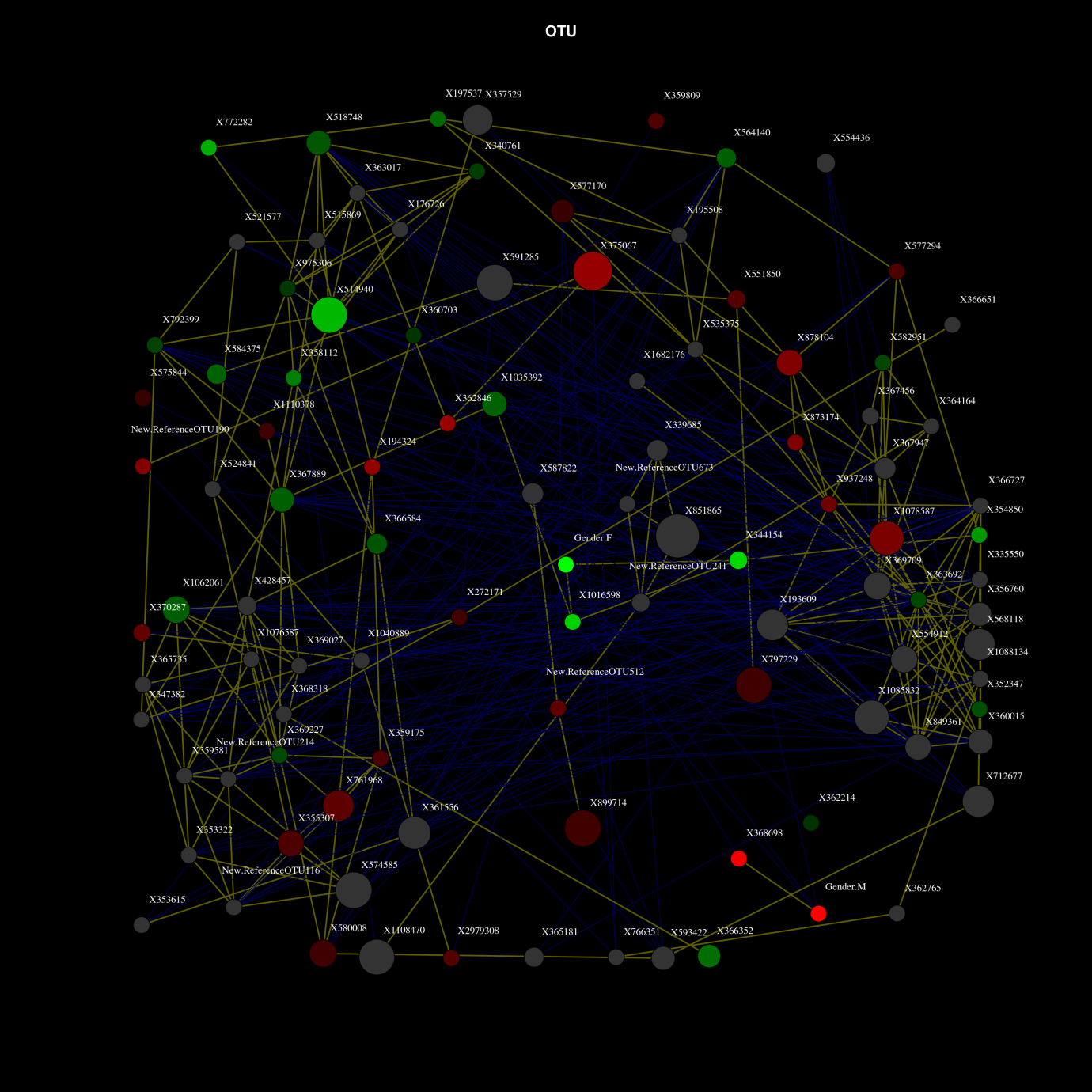 